MINISTÉRIO DA EDUCAÇÃO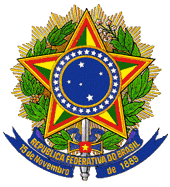 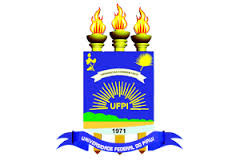 UNIVERSIDADE FEDERAL DO PIAUÍ(DEPARTAMENTO E/OU UNIDADE ACADÊMICA)TERMO DE CONSENTIMENTO LIVRE E ESCLARECIDOEu _____________________ proprietário(a) do animal denominado ____________, da raça _______________, idade ______________, sexo ________________, autorizo a equipe da Universidade Federal do Piauí, sob a Responsabilidade do Prof. Dr. _________________ a realizar em meu animal ( acrescentar os procedimentos a serem realizados). Declaro que estou ciente dos riscos inerentes ao procedimento e que foi explicado em detalhes todas às condutas a serem realizadas em meu animal.Comprometo-me a disponibilizar o animal à equipe, no dia e hora combinados previamente.Teresina, ____/___/________________________________________(Nome e Assinatura do Proprietário do Animal)___________________________________________Assinatura do Professor Responsável.